Catholic Leadership Institute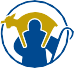 Disciple Maker Index: Communication PlanReflecting upon the data that you received from the Disciple Maker Index for your community, what messages do you want to share? What audiences do you want to specifically target?© 2020 Catholic Leadership Institute • All rights reserved • Please do not duplicate • Communication Plan TemplateCatholic Leadership Institute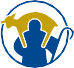 Disciple Maker Index: Communication Plan© 2020 Catholic Leadership Institute • All rights reserved • Please do not duplicate • Communication Plan TemplateCatholic Leadership InstituteImplementation Communication Plan© 2020 Catholic Leadership Institute • All rights reserved • Please do not duplicate • Communication Plan TemplateCatholic Leadership InstituteImplementation Communication Plan© 2020 Catholic Leadership Institute • All rights reserved • Please do not duplicate • Communication Plan TemplateKey AudiencesWhat communities within the parish?Desired OutcomeWhat action I want them to takeKey MessagesWhat are the main points I need to get across?Person ResponsibleBy WhenAudienceWhat communities within the parish?Desired OutcomeWhat action I want them to takeKey MessageWhat are the main points I need to get across?Person ResponsibleWho will do it?By When